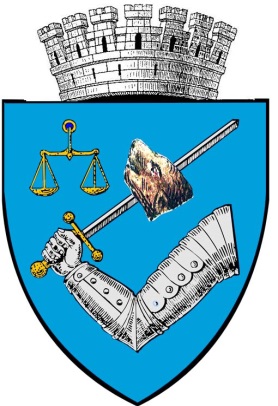 MUNICIPIUL TÎRGU-MUREŞROMÂNIA – 540026 Tîrgu-Mureş, Piaţa Victoriei nr. 3Tel: 00-40-265-268.330Fax: 00-40-265-269.571e-mail: secretar@tirgumures.ro www.tirgumures.ro Nr.   19583 din 28 martie 2018     ANUNŢMunicipiul Tîrgu Mureş, în conformitate cu prevederile art. 7 din Legea nr.52/2003 privind transparenţa decizională în administraţia publică, îşi face publică intenţia  de a aproba printr-o hotărâre cuantumul maxim şi condiţiile de acordare a prestaţiilor financiare excepţionale pentru familiile cu copii aflate în asistență la Centrul Social-Adăpost de NoapteProiectul de hotărâre este publicat, din data de  28 martie 2018, pe site-ul Municipiului Tîrgu Mureş: www.tirgumures.ro şi afişat la sediul instituţiei din Tîrgu Mureş,  P-ţa Victoriei, nr.3.Cei interesaţi pot trimite în scris propuneri, sugestii, opinii cu valoare de recomandare, până la data de  10 aprilie  2018, la sediul Municipiului Tîrgu Mureş sau prin e-mail: secretar@tirgumures.ro.p. Secretarul  Municipiului  Tîrgu Mureş,Director executiv D.J.C.A.A.P.L.                                                Cătană Dianora-MonicaR O M Â N I A                                                                                          (nu produce efecte juridice)*                                                       JUDEŢUL MUREŞ			                           		    MUNICIPIUL TÎRGU MUREŞ                                                              Nr.                                                                                                                          E X P U N E R E   D E   M O T I V E privind cuantumul maxim şi condiţiile de acordare a prestaţiilor financiare excepţionale pentru familiile cu copii aflate în asistență la Centrul Social-Adăpost de NoaptePotrivit prevederilor art.130 din Legea nr.272/2004 republicată, cu modificările și completările ulterioare, privind protecția și promovarea drepturilor copilului, primarii acordă prestaţii excepţionale, în situaţia în care familia care îngrijeşte copilul se confruntă temporar cu probleme financiare determinate de o situaţie excepţională şi care pune în pericol dezvoltarea armonioasă a copilului. Prestaţiile excepţionale se acordă cu prioritate copiilor ale căror familii nu au posibilitatea sau capacitatea de a oferi copilului îngrijirea corespunzătoare ori ca urmare a necesităţii suportării unor cheltuieli particulare destinate menţinerii legăturii copilului cu familia sa.În funcţie de fiecare caz în parte, primarul decide, prin dispoziţie, cu privire la acordarea prestaţiei financiare excepţionale şi cuantumul acesteia.Potrivit art.131 din Legea nr.272/2004 republicată, cu modificările și completările ulterioare cuantumul maxim, precum şi condiţiile de acordare a prestaţiilor financiare excepţionale se stabilesc prin Hotărâre a Consiliului local. Aspectele luate în considerare la stabilirea cuantumului maxim şi a condiţiilor de acordare a prestaţiilor financiare excepţionale trebuie să fie cele care pot prejudicia starea de sănătate, creşterea şi dezvoltarea copiilor, integrarea socială şi şcolară a acestora, care fac posibilă apariția unor situații neprevăzute care pot să pună în pericol viaţa, sănătatea si siguranţa membrilor familiilor cu copii, creșterea și dezvoltarea copiilor sau care pot conduce la separarea copiilor de familie, cu toate efectele negative ale acesteia asupra creşterii şi dezvoltării copiilor, precum și prevenirea marginalizării și excluderii sociale a familiilor cu copii, fără adăpost. Propunem stabilirea prin Dispoziție a Primarului municipiului Tîrgu Mureș a dreptului la prestaţii financiare excepţionale în situaţiile de pericol sau risc în care s-ar putea afla familiile cu copii, fără adăpost.Centrul Social-Adăpost de noapte, din cadrul S.P.A.S al Municipiului Tîrgu Mureș, funcționează conform Regulamentului de Organizare și Funcționare propriu aprobat prin HCL nr. 41 din 25.02.2016. Are capacitate de 100 locuri, dar numărul asistaților este în jur de 160 de persoane. Acest număr mare se datorează familiilor cu copii cazați la Centru, care, fără ajutor, nu își pot schimba situația locativă. În această situație, considerăm că este utilă intervenția, prin acordarea unor prestații financiare excepționale, menite să diminueze situațiile de risc de marginalizare socială în care s-ar afla familiile cu copii, datorită șederii prelungite la Centru Social. Menționăm că în prezent, la Centrul Social sunt cazate 15 familii compuse din 24 adulți și 39 copii. Astfel, ținând cont de prevederile art. 130, art 131, art.132 din Legea nr.272/2004, privind protecţia şi promovarea drepturilor copilului, cu modificările și completările ulterioare, prevederile art.12 (1), art.50 din Ordonanţa nr.68/2003 privind serviciile sociale, cu modificările şi completările ulterioare și prevederile Legii nr.273/2006 privind finantele publice locale, cu modificările şi completările ulterioare, precum și cele prezentate mai sus, propunem prin proiectul de hotărâre alăturat, acordarea de prestaţii financiare excepţionale familiilor cu copii beneficiare de asistență la Centrul Social-Adăpost de noapte pentru plata chiriei la preţul pieţei.Propunem pentru cuantumul maxim al prestatiilor financiare excepţionale pentru familiile cu copii, fără adăpost,  1.000,0 lei/familie/lună, care se va acorda prin dispoziția primarului o singură dată, pentru o perioadă de 5 luni. De asemenea, propunem pentru condițiile de acordare: ultimul domiciliu al beneficiarilor să fie municipiului Tîrgu Mureș, iar situaţia excepţională, de risc social pentru copii şi membrii familiei să fie temeinic justificată prin anchetă socială şi documente medicale, financiare sau de altă natură, în măsură a demonstra situaţia de risc. 	Menționăm faptul că situațiile locative ale familiilor cu copii, fără adăpost, au fost soluționate cu succes prin acordarea de prestaţii financiare excepţionale stabilite prin hotărâre de consiliu local, similar, în municipiile Cluj Napoca, Bistrița, Baia Mare. Consilier local,  dr.Magyary Előd*Actele administrative sunt hotărârile de Consiliu local care intră în vigoare și produc efecte juridice după îndeplinirea condițiilor prevăzute de art.45-49 din Legea nr.215/2001 RROMÂNIA	                                                                                                       ProiectJUDEŢUL MUREŞ                                                                                      (nu produce efecte juridice) *  CONSILIUL LOCAL MUNICIPAL TÎRGU MUREŞ                H O T Ă R Â R E A     nr. ______ din _____________________ 2018privind cuantumul maxim şi condiţiile de acordare a prestaţiilor financiare excepţionale pentru familiile cu copii aflate în asistență la Centrul Social-Adăpost de NoapteConsiliul local municipal Tîrgu Mureș, întrunit în ședință ordinară de lucru, Văzând Expunerea de motive nr. 		 a d-lui consilier local  dr. Magyary Előd,privind cuantumul maxim şi condiţiile de acordare a prestaţiilor financiare excepţionale pentru familiile cu copii, fără adăpost, aflate în asistență la Centrul Social-Adăpost de Noapte,În conformitate cu prevederile Legii nr.272/2004, privind protecția și promovarea drepturilor copilului, Ordonanţa nr.68/2003 privind serviciile sociale cu modificările şi completările ulterioare, Legea nr.273/2006 privind finanțele publice locale, cu modificările şi completările ulterioare,În temeiul art.36, alin.(1), alin.(2), lit.d), alin.(6) lit.a), pct.2, art.45, alin.(1), art.115, alin.(1), lit.b) din Legea nr.215/2001 privind administraţia publică locală, cu modificările şi completările ulterioare,H o t ă r ă ș t e :Art. 1 Se acordă prestaţii financiare excepţionale pentru familii cu copii, aflați în asistență la Centrul Social-Adăpost de Noapte, care nu au locuinţă sau aparținători care să le asigure condiții de locuire şi nu dispun de venituri suficiente pentru plata unei chirii la preţul pieţei. Art. 2 Se aprobă cuantumul maxim al prestaţiilor financiare de 1.000,0 lei/familie/ lunar  pentru plata unei chirii la preţul pieţei. Art. 3 Condiţii de acordare:-  ultimul domiciliu în municipiului Tîrgu Mureș- situaţie excepţională, de risc social pentru copii şi membrii familiei, temeinic justificată prin ancheta socială şi documente medicale, financiare sau de altă natură, în măsură a demonstra situaţia de risc. Art. 4 Prestaţiile financiare excepţionale se acordă o singură dată, pentru o perioadă de 5 luni, prin Dispoziţie a Primarului municipiului Tîrgu Mureș, numai după efectuarea anchetei sociale şi numai în situaţii temeinic justificate. Art. 5 Aducerea la îndeplinire a prevederilor prezentei hotărâri, se încredințează Executivului Municipiului Tîrgu Mureș, prin Serviciul Public de Asistență Socială, Direcția Juridică și Direcția Economică.Art. 6 În conformitate cu prevederile art.19 alin.1 lit.e din Legea nr.340/2004, republicată, privind Instituția Prefectului și art.3 alin.1 din Legea nr. 554/2004, Legea contenciosului administrativ, prezenta Hotărâre se înaintează Prefectului Județului Mureș pentru exercitarea controlului de legalitate.                                             Viză de legalitate p. Secretarul Municipiului Tîrgu Mureş,				          Director executiv D.J.C.A.A.P.L.                                                                  Cătană Dianora-Monica *Actele administrative sunt hotărârile de Consiliu local care intră în vigoare și produc efecte juridice după îndeplinirea condițiilor prevăzute de art.45-49 din Legea nr.215/2001 R